NARAVOSLOVNI DAN 7.razred – SAMOOSKRBA ali PERMAKULTURA,  20. 5. 2020Pozdravljen/pozdravljena!Verjetno si prav nihče od nas ne predstavlja, da v hladilniku ne bi imel mleka in mlečnih izdelkov, svežih jajc in 'domače' salame in še in še bi lahko naštevali. Povprečni človek je navajen, da zahaja v trgovino nekajkrat na teden, a koliko ljudi pomisli na vso delo, ki je v ozadju, da si lahko običajen kupec iz trgovskih polic lahkotno vzame tisto salamo?  Koliko ljudi med nami ve, koliko truda je v ozadju enega tetrapaka mleka ali narejenega zavoja sira? Še boljše vprašanje je, kako zelo samoumevno nam je, da imamo vse to na dosegu roke? Lahko bi naštevali in še naštevali … Glede na trenutne razmere se pomena samooskrbe in lokalne pridelave hrane zdaj vsi prav dobro zavedamo, kar bo tudi tema današnjega naravoslovnega dne.Pred tabo so danes naslednji izzivi.  Izberi si enega in ga opravi.1. Posnemi kratek filmček o pomenu samooskrbe in lokalni pridelavi hrane in ga komentiraj. Poročilo naj vključuje vsebine oz. naj odgovori na vprašanja kot so: Kaj je zdrava prehrana in kakšna je, zakaj je pomembno, da se zdravo prehranjujemo, kje dobimo hrano? Kakšen je pomen kmeta in kmetijstva za naša življenja; ali se pomena kmetijstva dovolj zavedamo; kako na kmetijstvo gledaš ti, kako tvoji prijatelji, kaj pa celotna družba – kakšno je tvoje mnenje o kmetijstvu? Kakšno bi bilo naše življenje, če bi kmetijstvo ukinili? Ali ste tudi pri vas doma samooskrbni – na kakšen način? Ali poznate v vašem krajem kakšne domače lokalne proizvajalce hrane.2. Razmisli ali ste tudi pri vas doma samooskrbni. Bodi ustvarjalen in napiši kratko zgodbo na to temo ter naredi foto kolaž (več fotografij), ki to dokazuje.3. Pa še zadnji izziv. Razmisli kako bi namesto, da bi zavil v trgovino lahko kakšno stvar doma napravil sam (npr. domači rezanci, domače milo, bezgov sirup (sezona bezga se je začela), domači mehčalec in še in še …). Bodi ustvarjalen in SAMOOSKRBEN in napravi izdelek. Pri svojem delu se fotografiraj, zraven pa dopiši kaj si napravil in zapiši še navodila za pripravo izdelka, ki si ga naredil.Gradivo, ki si ga ustvaril/a, pošlji razredničarki do petka, 22. 5. 2020.Želimo ti veliko ustvarjalnosti.Kolektiv učiteljev predmetne stopnje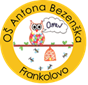 OSNOVNA ŠOLA  ANTONA BEZENŠKA FRANKOLOVOFrankolovo 11, 3213 Frankolovotelefon: 03/780 16 50e- naslov: info@os-frankolovo.sisplet: http://www.os-frankolovo.si